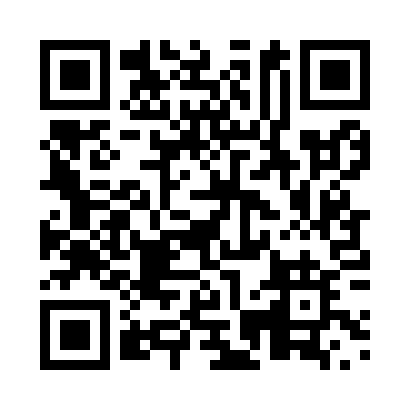 Prayer times for Molus River, New Brunswick, CanadaMon 1 Jul 2024 - Wed 31 Jul 2024High Latitude Method: Angle Based RulePrayer Calculation Method: Islamic Society of North AmericaAsar Calculation Method: HanafiPrayer times provided by https://www.salahtimes.comDateDayFajrSunriseDhuhrAsrMaghribIsha1Mon3:285:311:246:509:1711:212Tue3:295:321:256:509:1711:203Wed3:305:331:256:499:1611:194Thu3:315:331:256:499:1611:195Fri3:325:341:256:499:1611:186Sat3:335:351:256:499:1511:177Sun3:345:361:256:499:1511:168Mon3:365:361:266:499:1411:159Tue3:375:371:266:489:1411:1310Wed3:395:381:266:489:1311:1211Thu3:405:391:266:489:1311:1112Fri3:425:401:266:489:1211:1013Sat3:435:411:266:479:1111:0814Sun3:455:421:266:479:1011:0715Mon3:475:431:266:479:1011:0516Tue3:485:441:266:469:0911:0417Wed3:505:451:276:469:0811:0218Thu3:525:461:276:459:0711:0119Fri3:535:471:276:459:0610:5920Sat3:555:481:276:449:0510:5721Sun3:575:491:276:449:0410:5622Mon3:595:501:276:439:0310:5423Tue4:005:511:276:439:0210:5224Wed4:025:521:276:429:0110:5025Thu4:045:531:276:419:0010:4926Fri4:065:551:276:418:5910:4727Sat4:085:561:276:408:5710:4528Sun4:105:571:276:398:5610:4329Mon4:125:581:276:388:5510:4130Tue4:135:591:276:388:5410:3931Wed4:156:011:276:378:5210:37